مشاركة كلية التمريض جامعة الزقازيق في القافله التنموية الشاملة بقرية شلشلمون مركز منيا القمح ضمن مبادرة حياة كريمة لدعم القرى الأكثر احتياجات 28 يناير 2024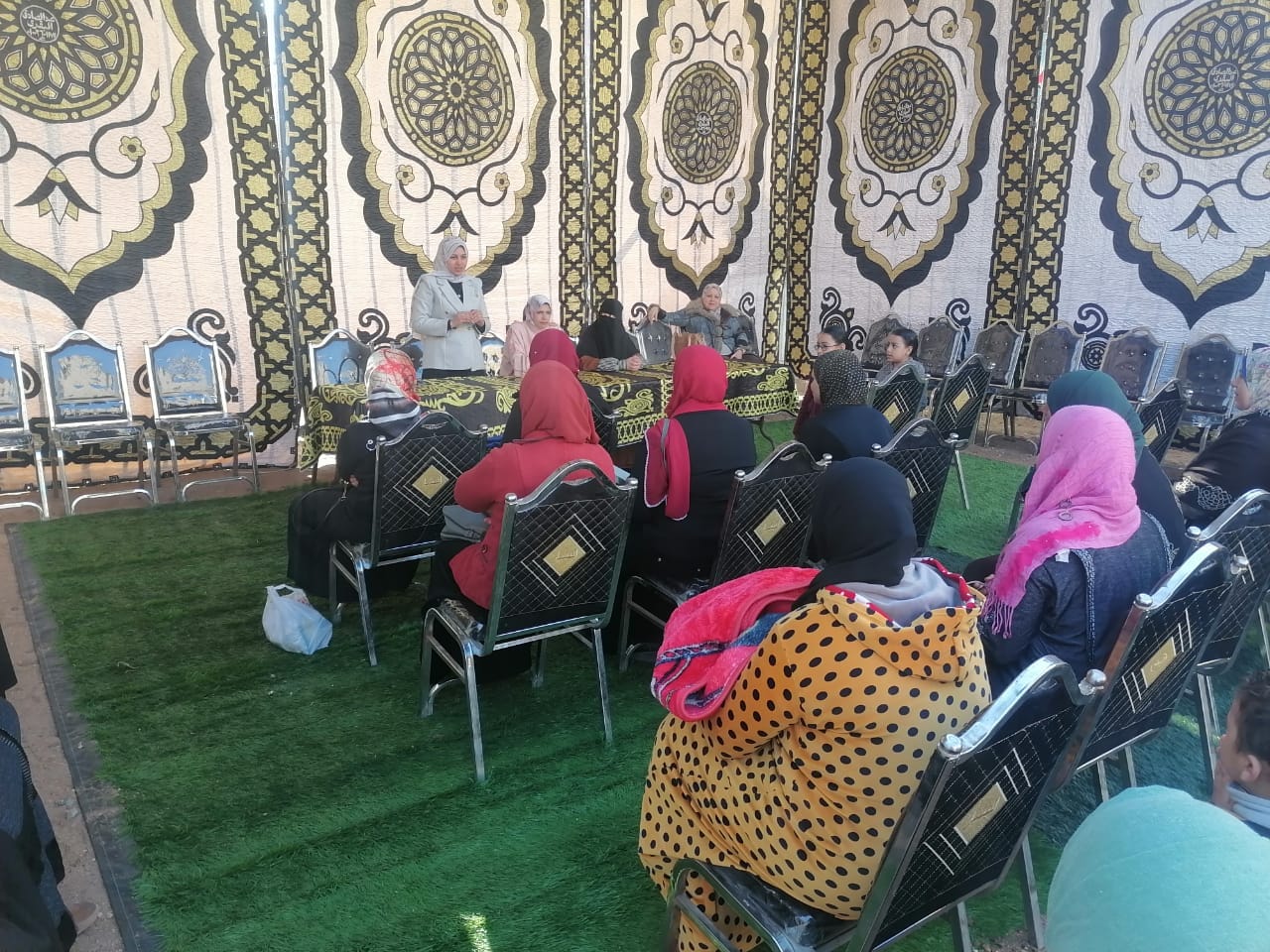 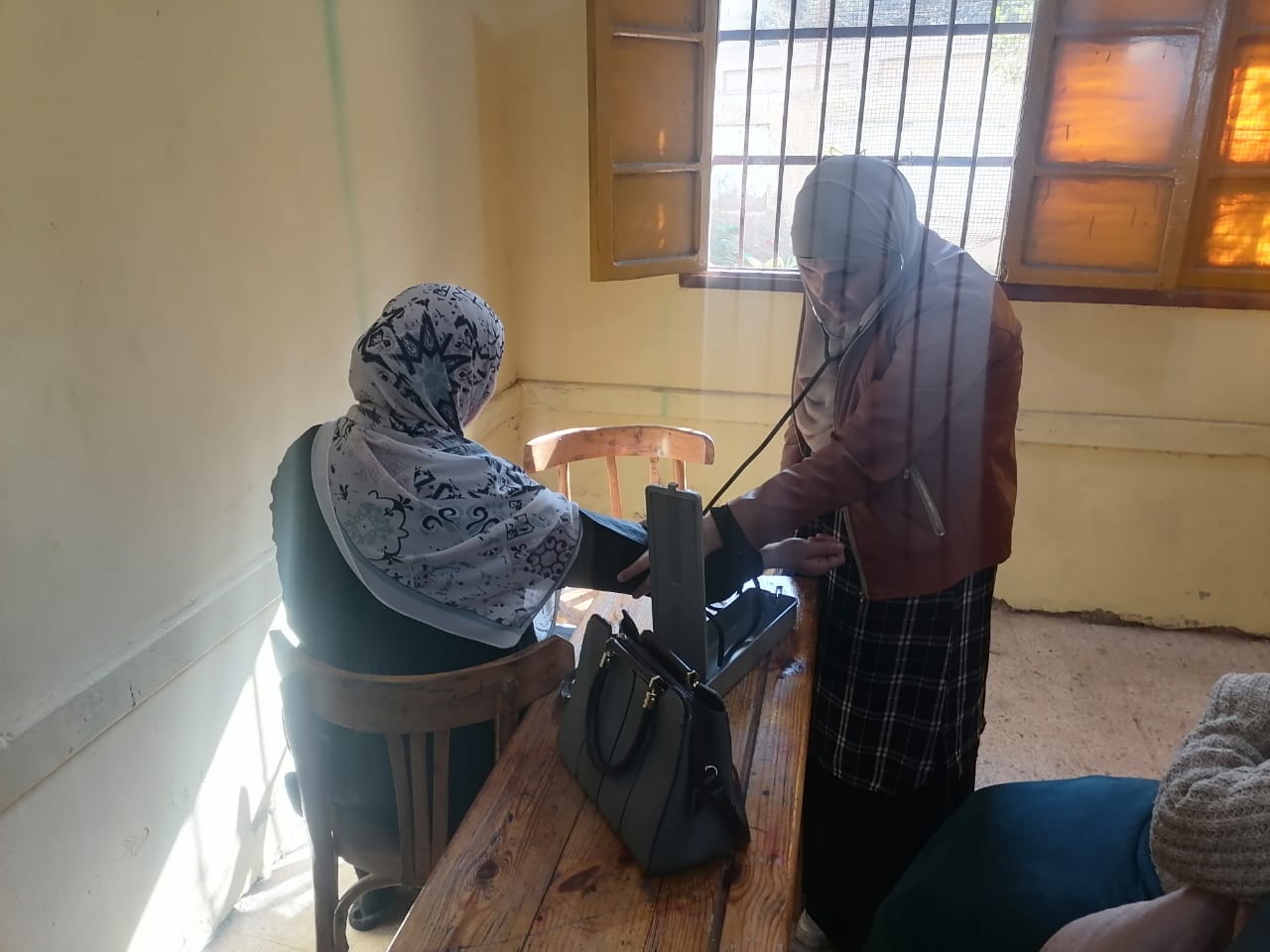 